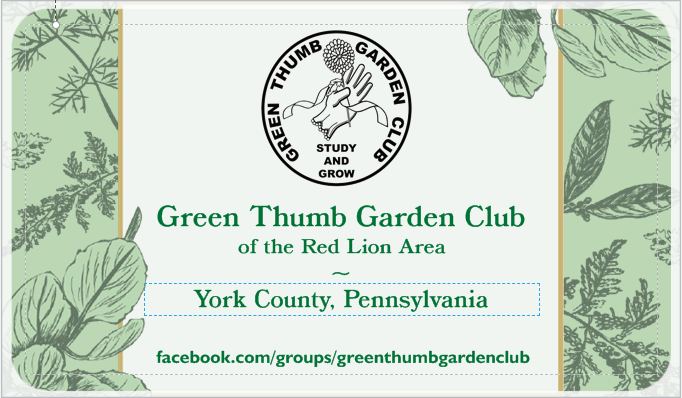 Member of Garden Club Federation of Pennsylvania and National Garden Clubs, Inc.“Doing gardening and community service in the Red Lion Area since 1957”Scholarship Information And ApplicationEligible Areas of Study for this scholarship include Agriculture Education, Agronomy, Floriculture, Horticulture, Landscape Architecture, Botany, Biology (excluding Medical), Conservation, Environmental Concerns (Environmental Engineering, Conservation, etc.), Forestry, Plant Pathology, City (Rural/Urban) Planning, Wildlife Science, Land Management, and/or allied subjects. We are pleased to announce that Green Thumb Garden Club is offering a $500 scholarship to qualified students who are a resident of York County, are a member of the graduating class of a local high school and/or planning to attend a program of higher education in the aforementioned subjects.  We are also sponsors for the Garden Club Federation of Pennsylvania’s Scholarships (GCFP).  Information about the GCFP scholarship program is available on their website:  www.pagardencubs.org.Note:  Application Deadline for Green Thumb’s scholarship is March 15.  To be considered for both the Green Thumb Garden Club scholarship and the Garden Club Federation of Pennsylvania’s multiple scholarships, we must receive your application by January 15. If you have any questions, email schnurse45@aol.com.Submit your application and supporting documentation to the Green Thumb Garden Club Scholarship Chair by the application deadline:Vada A. Himes3171 Skylight Dr WYork, PA  17402Please Note:As long as high academic standing is maintained and need is apparent, and student is engaged in an eligible area of study, the student is eligible to apply or reapply for a scholarship. Rev.  04/2022THE FOLLOWING REQUIRED DOCUMENTATION MUST BE INCLUDED WITH APPLICATION AND SUBMITTED BY March 15 for Green Thumb Garden Club Scholarship; and by January 15 if submitting for both GCFP and Green Thumb Garden Club Scholarships:1.  Official transcript of academic records including latest grading period.2.  Wallet size photograph (not to exceed 2 1/2” x 3 1/2”) of applicant for publicity purposes.3.  One page letter from applicant stating special interests, background, goals, financial need, and       personal commitment.4.  Three reference letters as specified (not to exceed one typed page each).  Please include name, address, and occupation of each letter writer as well as length of acquaintance.		A.  Scholastic reference		B.  Character reference (other than relative)		C.  Financial/Work related reference5.  Completed financial need form (for GCFP scholarship only)APPLICANT INFORMATION (Type or Print Clearly)Full Name____________________________________________ Date of Birth________________                      		(First, Middle, Last)       Address____________________________ City________________  State  PA   ZIP____________ Email __________________________________ Phone Number ( _____ ) ___________________Name of Parents/Guardians ________________________________________________________________________________________________________________________________________High School Attended __________________  Graduation Year: ___________ Class Rank:  GPA ______Extracurricular Activities (Attach one extra sheet if necessary) _________________________________________________________________________________________________________________________________________________________________________________________________________College of Enrollment _________________________ Major _______________ Minor _____________  College Address ______________________________________________________________________Intended Career Goal _________________________________________________________________Complete the following if already enrolled in college:    CUM GPA ______________Present Status:  Freshman__________ Sophomore _________ Junior _________ Senior __________Major ____________ Minor___________     Source of Expected Income for Financing College Education:Work _______%    Loan_______%   Family _______%    Government _______%Rev. 04/2022    F	FINANCIAL NEED FORM (To be completed if applying for GCFP Scholarships only)This form must be completed by the Financial Aid Office of the college or university involved and by the student and must be signed by both parties.    This information will be held in strictest confidence.  It will be made available to appropriate officials of the college/university and to members of the Green Thumb Garden Club’s Scholarship Committee. Since actual financial need is one of the determining factors in the awarding of scholarships, it is necessary that all the requested information be supplied.    Use the following form to show all the anticipated sources of funds, including scholarships other than the one from our club, as well as all projected costs involved for attending college in the coming school year. It is not required that projected resources and expenditures balance.    Please Note: The deadline for the receipt of this form by Green Thumb Garden Club, together with other application materials, is January 15 for GCFP Scholarships.    THIS WILL AUTHORIZE THE RELEASE OF MY FINANCIAL NEED FORM to the Green Thumb Scholarship Committee Chairman:  Vada A. Himes, 3171 Skylight Dr W, York, PA  17402Student’s Signature __________________________________  Date ____________________________    Financial Aid Officer: Name (print) _______________________________________________________   Signature __________________________________ Date _____________ Email _________________    Address__________________________   City_________________. State ________ZIP_____________    THIS PAGE TO BE COMPLETED BY GREEN THUMB GARDEN CLUBFOR SUBMITTAL WITH GCFP SCHOLARSHIP APPLICATIONSPONSORING FEDERATED GARDEN CLUB     Green Thumb Garden ClubNAME OF CLUB PRESIDENT _________________________________________________________    ADDRESS  _______________________________________________________________________    PHONE ______________________________ EMAIL _____________________________________    SIGNATURE OF CLUB PRESIDENT _____________________________________________________    For additional information or questions, please contact:    Vada A. Himes3171 Skylight Dr WYork, PA  17402717-757-1315schnurse45@aol.comAnticipated Resources  	 	 Projected Expenditures      Parent or Relative…………………….……. Tuition and Fees……………………………………… Personal Savings……………………….…… Housing………………………………………………….. Educational Insurance Policies….…….. Board……………………………………………………… School-year earnings……………………... Books/ Supplies……………………………………….. Grants/ Scholarships…………………….... Clothing/ Laundry……………………………………. Loans……………………………………….…… Transportation……………………………………….…  Other…………………………………………....  Other………………………….……………………….…. Total Funds Available…………………..…. Total Expenses………………………………………...    